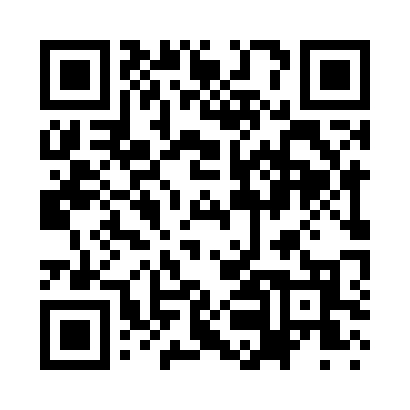 Prayer times for Apollo Gardens, South Carolina, USAWed 1 May 2024 - Fri 31 May 2024High Latitude Method: Angle Based RulePrayer Calculation Method: Islamic Society of North AmericaAsar Calculation Method: ShafiPrayer times provided by https://www.salahtimes.comDateDayFajrSunriseDhuhrAsrMaghribIsha1Wed5:206:351:215:048:099:242Thu5:186:341:215:048:099:253Fri5:176:331:215:048:109:264Sat5:166:321:215:048:119:275Sun5:156:311:215:048:129:286Mon5:146:301:215:048:129:297Tue5:126:291:215:048:139:308Wed5:116:281:215:058:149:319Thu5:106:271:215:058:159:3210Fri5:096:271:215:058:159:3311Sat5:086:261:215:058:169:3412Sun5:076:251:215:058:179:3513Mon5:066:241:215:058:189:3614Tue5:056:231:215:058:189:3715Wed5:046:231:215:058:199:3816Thu5:036:221:215:058:209:3917Fri5:026:211:215:058:219:4018Sat5:016:211:215:058:219:4119Sun5:006:201:215:068:229:4220Mon5:006:201:215:068:239:4321Tue4:596:191:215:068:249:4422Wed4:586:181:215:068:249:4523Thu4:576:181:215:068:259:4624Fri4:576:171:215:068:269:4725Sat4:566:171:215:068:269:4726Sun4:556:161:225:068:279:4827Mon4:556:161:225:078:289:4928Tue4:546:161:225:078:289:5029Wed4:536:151:225:078:299:5130Thu4:536:151:225:078:309:5231Fri4:526:151:225:078:309:52